(right click and save logo as picture)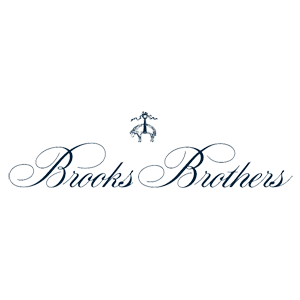 Looking to add to your fall wardrobe? Save 15% when you shop at Brooks Brothers. Sign in to your member site and save!